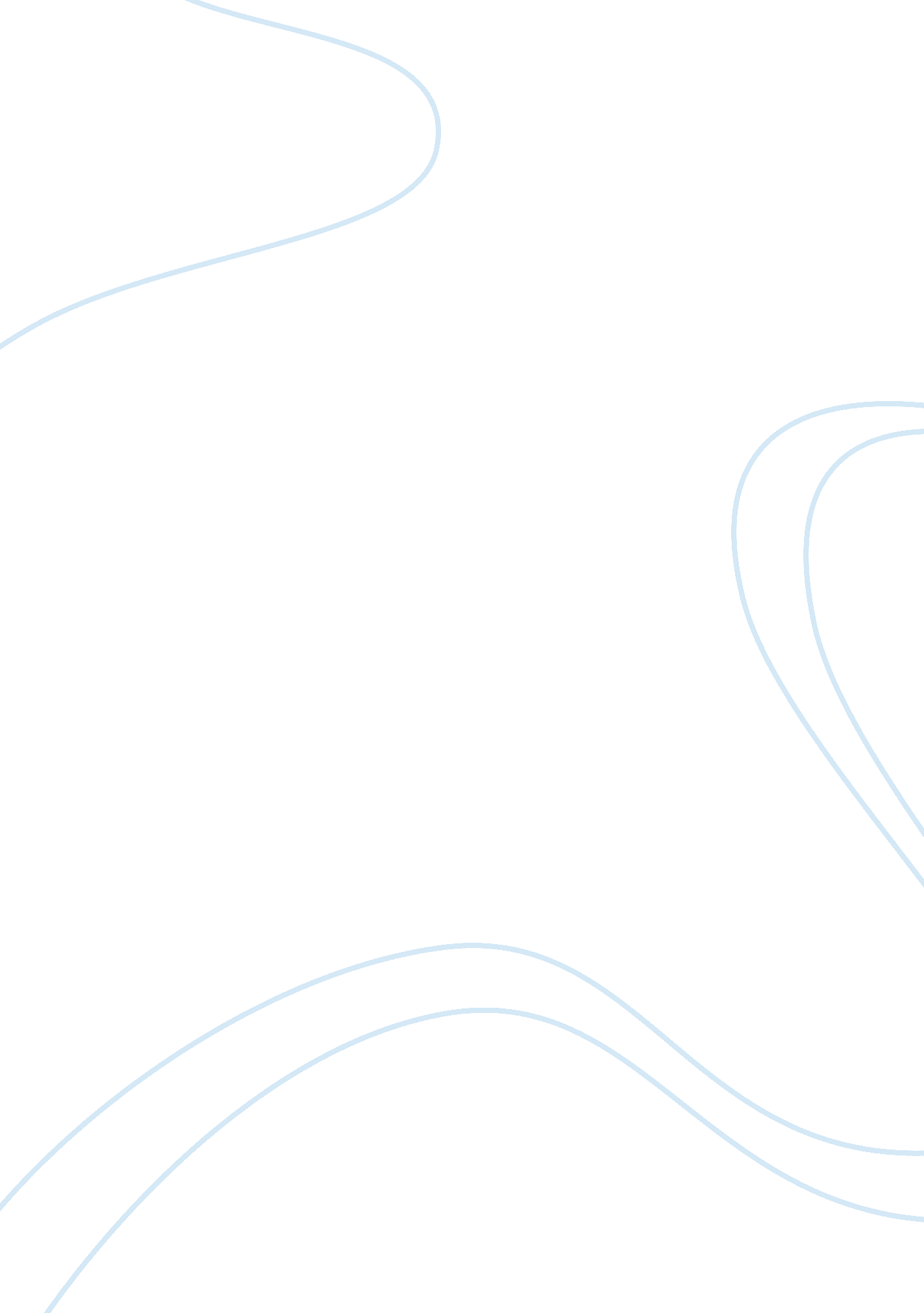 Lorax story essay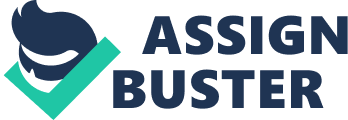 Trees are an essential delight in our environment, and humans must protect the Earth’s growth of these living organisms. As the Human population expands, our society changes significantly where technology overcomes our necessities and lose track of forestry ideas. Although, the idea of desiring an agricultural lifestyle is beyond reach for our community. Now with this mindset we strive for a less echo- friendly environment in our world. If only society looked in the mind off loran, the world would be a better place. Because when you cut all the trees in the forest, you destroy a home for the animals and destroy the nature in our Earth. Humans are dominated in the influence of technology and it is killing the many ecosystems we have in our life. For example, “ Human alterations of marine ecosystems are more difficult to quantify than those of terrestrial ecosystems, but several kinds of information suggest that they are substantial. ” And, we Just keep doing this for the better of our materialistic lifestyle we lust for. In Dry. Issue’s The Loran, There is a meaning he wanted everyone to believe, he wanted our population to stop polluting our world with factories like in the book, because everything we chop, we lose a life and a home, everything nice will die, and clean air would be gone. “ It’s not about what it is, it’s about what it can become. ” Said the Loran. This movie describes an environmentalist perspective of unchecked growth with nature. The thought of chopping off all the trees in the society is a cackles choice and it alters how ecosystems interact with the atmosphere. Moreover, the variety of human effects on land is a serious change and degrades humanity. Between these extreme measures with the once-leer and the Loran, the reasons to siding with the Loran are a reality we humans should all desire. But, we don’t. Instead, we are so caught up in the mechanism of materialism that we don’t see the human alterations that we all faltered in. As we kill the trees, we kill the Earth as well. The global consequences of human activities need to be changed. If we accelerated into the importance of forestry ideas, the world would be changing for a human-dominated planet with the exception of ecologic development. The central importance is to keep our world an echo-friendly lifestyle and make humans recognize this is substantial in our future. We need environmental change. Understanding this change requires a lengthy evaluation of what needs to be done and how long it will take and we can’t Just back down because the future is in our hands. Loran Essay By Ariel-Pulled 